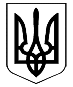 ВИКОНАВЧИЙ КОМІТЕТВЕЛИКОДИМЕРСЬКОЇ СЕЛИЩНОЇ РАДИБРОВАРСЬКОГО РАЙОНУ КИЇВСЬКОЇ ОБЛАСТІР І Ш Е Н Н Явід 23 лютого 2021 року                                                                                № 40 смт Велика ДимеркаПро внесення змін до рішення виконавчого комітетуВеликодимерської селищної ради від 23.10.2020 року № 215З метою вирішення питань щодо визначення кандидатур на присвоєння почесного звання України «Мати-героїня» жінкам, які мешкають на території Великодимерської громади, забезпечення об’єктивного розгляду звернень, розробки та подання необхідної документації для присвоєння почесного звання України «Мати-героїня», відповідно до Закону України від 16.03.2000 №1549-III «Про державні нагороди України», Указу Президента України від 29.06.2001 № 476/2001 «Про почесні звання України», керуючись статтею 40 Закону України «Про місцеве самоврядування в Україні», виконавчий комітет селищної радиВ И Р І Ш И В :1. Внести зміни до рішення виконавчого комітету Великодимерської селищної ради від 23.10.2020 № 215 «Про затвердження Положення про Комісію по визначенню кандидатур на присвоєння почесного звання України «Мати-героїня», виклавши склад комісії у новій редакції, згідно з додатком.2. Контроль за виконанням цього рішення покласти на заступника селищного голови Куценка О.М.Селищний голова                                                             Анатолій БОЧКАРЬОВДодаток рішення виконавчого комітетуВеликодимерської селищної радивід  23.02.2021 року  № 40СКЛАДкомісії по визначенню кандидатур на присвоєнняпочесного звання України «Мати-героїня»Голова Комісії:Радченко Ніна Миколаївна                     -       начальник відділу з питань           реєстрації   актів цивільного стану та                                              місця проживання виконавчого                                                                                          комітету Великодимерської селищної                                                                   ради      Керуюча справамивиконавчого комітету                                Юлія  МОСКАЛЕНКОКуценко Олександр Миколайовичзаступник селищного головиЗаступник голови Комісії:Яковенко Оксана Михайлівнав.о. начальника управління соціального захисту населенняСекретар Комісії:Леоненко Оксана Андріївна-  головний спеціаліст служби у справах дітей та сім’ї управління соціального захисту населенняЧлени комісії:Чайка Людмила ГригорівнаТкач Юрій ВалерійовичСнурніцька Тетяна Григорівнав.о. начальника управління освіти, культури, молоді і спортуначальник відділу правового забезпечення виконавчого комітету-      в.о. головного бухгалтера управління соціального захисту населення